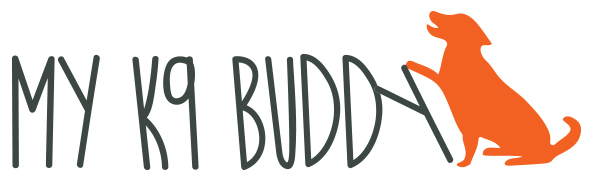 717-476-2449  www.myk9buddy.netJUMPINGOne of the hardest lessons to teach a puppy is keeping all four feet on the floor when greeting people. This is not only because puppies are excited and want your attention, but also because we often inadvertently teach them that this is the right thing to do.When that cute little puppy wiggles up to you while you’re sitting and puts their feet up for you to hugs and kiss them, of course you do – they’re SOOOO cute! But, you’ve just taught them that “feet on people” means attention.So what do you do?Be very consistent about the message that you’re sending. Don’t give the puppy any attention when their feet are on you.If you’re sitting, stand up so that the puppy slides off your lap.If you’re standing, turn your back and wait for the puppy to have “four on the floor”. Then, turn back and reward with treats, toys, or praise.Manage all interactions with people that the puppy meets. Attention only comes when there are “four on the floor”. Teach a default sit when people approach.Consistency and persistence is the key to success!